      COMUNIDAD PYMES		SERIE PROCEDIMIENTOS LEGALES			   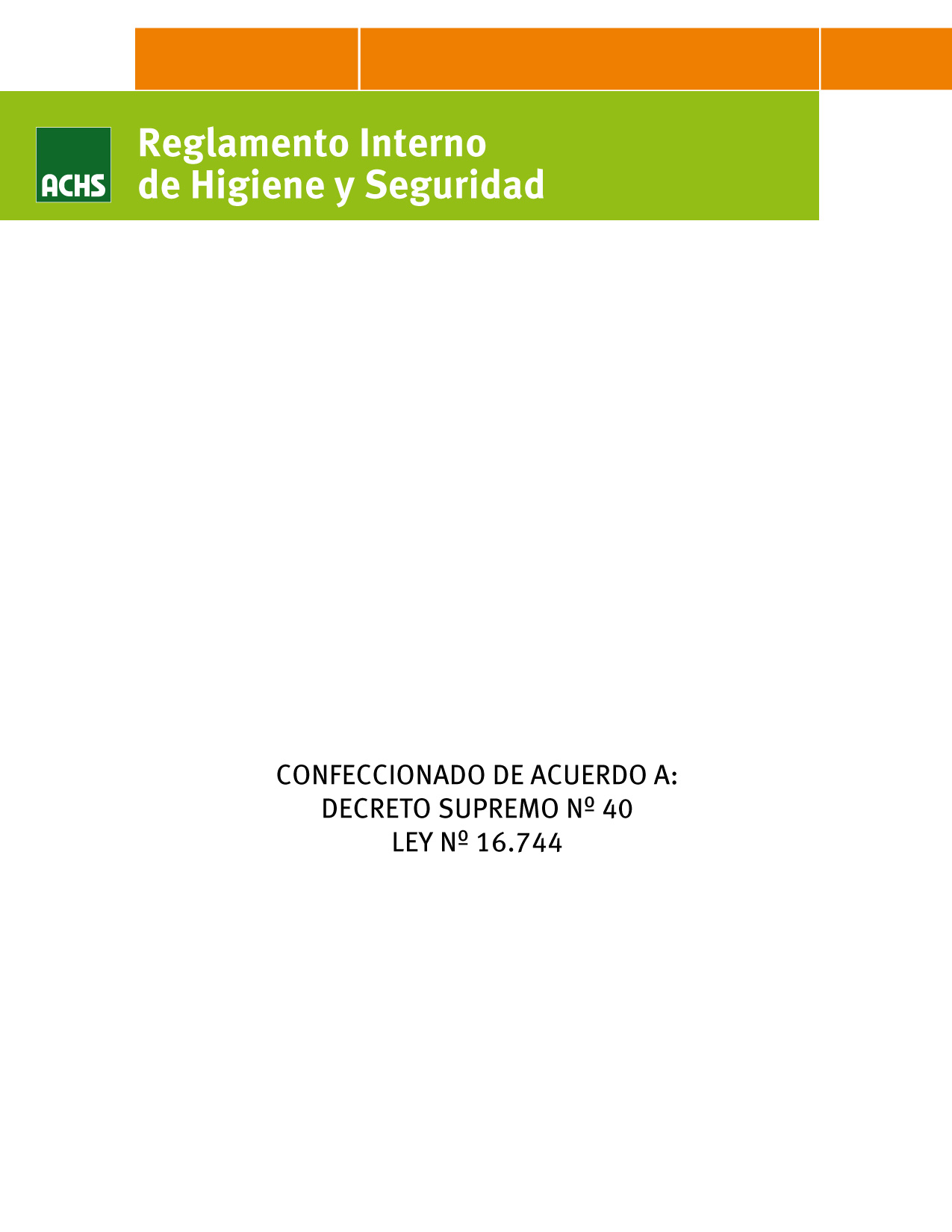 PARA CONOCIMIENTOEl TITULO III DEL CÓDIGO DEL TRABAJO sobre EL REGLAMENTO INTERNO establece en su:Art. 156°.-  “Los reglamentos internos y sus modificaciones deberán ponerse en conocimiento de los trabajadores treinta días antes de la fecha en que comience a regir, y fijarse, a lo menos, en dos sitios visibles del lugar de las faenas con la misma anticipación. Deberán también entregarse una copia a los sindicatos, al delegado del personal y a los Comités Paritarios existentes en la empresa.Además, el empleador deberá entregar gratuitamente a los trabajadores un ejemplar impreso que contenga en un texto el reglamento interno de la empresa y el reglamento a que se refiere la Ley 16.744”.El inciso uno del Art. 156° quiere decir, que dentro del plazo indicado, el delegado de personal, el Sindicato, el Comité Paritario o los trabajadores, según proceda, podrán formular las observaciones que le merezca al reglamento. Las observaciones aceptadas serán incorporadas al texto, que se entenderá modificado en la parte pertinente.En caso de desacuerdo en el contenido del Libro I de Higiene y Seguridad, decidirá el Servicio Nacional de Salud.ESTE CUADRO DEBE SER ELIMINADOLIBRO INORMAS DE HIGIENE Y SEGURIDADPREÁMBULONOTAEl Art. 16° del Decreto Supremo Nº 40º El reglamento deberá comprender como mínimo un Preámbulo y 4 CapítulosESTE CUADRO DEBE SER ELIMINADOSe pone en conocimiento  de todos los trabajadores de " MARCO POLO TRADING SPA" que el presente Reglamento de Higiene y Seguridad en el trabajo, se dicta en cumplimiento a:Ley Nº 16.744 que Establece Normas sobre Accidentes del trabajo y Enfermedades Profesionales que en su  Art. 67º establece “Las empresas o entidades estarán obligadas a mantener al día los reglamento internos de higiene y seguridad en el trabajo y los trabajadores a cumplir con las exigencias de dichos reglamentos les impongan. Los reglamentos deberán consultar la aplicación de multas a los trabajadores que no utilicen los elementos de protección personal que se les haya proporcionado o que no cumplan con las obligaciones que les impongan las normas, reglamentaciones o instrucciones sobre higiene y seguridad en el  trabajo”, yDecreto Supremo Nº 40 Reglamento sobre Prevención de Riesgos Profesionales., que en su Art. 14º establece “Toda empresa o entidad estará obligada a establecer y mantener al día un reglamento interno de seguridad e higiene en el trabajo, cuyo cumplimiento será obligatorio para los trabajadores. La empresa o entidad deberá entregar gratuitamente un ejemplar del reglamento a cada trabajador”.COLABORACIONLas disposiciones que contiene el presente reglamento, han sido establecidas con el fin de prevenir los riesgos de accidentes del trabajo y/o enfermedades profesionales, que pudieren afectar a los trabajadores y contribuir así, a mejorar  y aumentar la seguridad de la empresa. La gestión en prevención de riesgos requiere de una tarea mancomunada y estrecha, tanto de los trabajadores como de los representantes de la empresa, que con la mutua cooperación y acatamiento a las normas instauradas en este reglamento, se podrá lograr un ambiente de trabajo sano, seguro y libre de riesgo.NOTAEl Art. 16° del Decreto Supremo Nº 40º El reglamento deberá comprender como mínimo un Preámbulo y 4 Capítulos (1 de 4)1.- “Disposiciones Generales” (1 de 4)se podrán incluir normas sobre materias tales como: - Los procedimientos para exámenes médicos o psicotécnicos del personal, sean preocupacionales o posteriores.- Los procedimientos de investigación de los accidentes que ocurran.- La instrucción básica en prevención de riesgos a los trabajadores nuevos.- La responsabilidad de los niveles ejecutivos intermedios.- Las especificaciones de elementos de protección personal en relación con tipos de faenas , etc.ESTE CUADRO DEBE SER ELIMINADOCAPÍTULO IDISPOSICIONES GENERALESARTICULO 1º.-  El trabajador queda sujeto a las disposiciones de la Ley 16.744 y de sus Decretos complementarios vigentes que se dicten en el futuro, a las disposiciones del presente Reglamento y a las normas o instrucciones emanadas del Organismo Administrador, de los Servicios de Salud, del Comité Paritario de Higiene y Seguridad en el Trabajo y del Departamento de Prevención de Riesgos.ARTICULO 2º.- Definiciones: Para los efectos del presente reglamento se entenderá por:Trabajador: Toda persona, que en cualquier carácter preste servicios a la    empresa por los cuales reciba remuneración.Jefe inmediato: La persona que está a cargo del trabajo que se desarrolla, tales como Jefe de Sección, Jefe de Turno, Capataz, Mayordomo y otro. En aquellos casos en que existen dos o más personas que revistan esta categoría, se entenderá por jefe Inmediato al de mayor jerarquía.Empresa: La entidad empleadora que contrata los servicios del trabajador.Riesgo Profesional: Los riesgos a que está expuesto el trabajador y que puedan provocarle un accidente o una enfermedad profesional, definido expresamente en los artículos Quinto y Séptimo de la Ley 16.744.Equipos de Protección Personal:  El elemento o conjunto de elementos que permita al trabajador actuar en contacto directo con una sustancia o medio hostil, sin deterioro para su integridad física.Organismo Administrador del Seguro: Asociación Chilena de Seguridad, de la cual la empresa es adherente.Normas de Seguridad: El conjunto de reglas obligatorias emanadas de este Reglamento y/o del Organismo Administrador.Accidente del Trayecto: Es el que ocurre en el trayecto directo de ida o regreso entre la casa habitación del trabajador y el lugar de trabajo. Se considera no tan solo el viaje directo, sino también el tiempo transcurrido entre el accidente y la hora de entrada o salida del trabajo.La circunstancia de haber ocurrido el accidente en el trayecto directo deberá ser acreditada ante el respectivo Organismo Administrador mediante el parte de Carabineros u otros medios igualmente fehacientes.Accidente del trabajo: toda lesión que una persona  sufra a causa o con ocasión del trabajo, y que le produzca incapacidad  o muerte.Enfermedad Profesional: es la causada de una manera directa por el ejercicio de la profesión o el trabajo que realiza una persona y que le produzca incapacidad o muerte.Acción Insegura: Actos u omisiones cometidas por los trabajadores que posibilitan la ocurrencia de un accidente.Condición Insegura: Condición física del ambiente de trabajo, que posibilita  que se produzca el accidente.TÍTULO ICONTROL DE SALUDARTICULO 3º.- Todo trabajador, antes de ingresar a la empresa, podrá ser sometido a un examen médico preocupacional o podrá exigirle la empresa al postulante presentar un certificado médico en este sentido.ARTICULO 4º.- Todo trabajador al ingresar a la empresa deberá llenar la Ficha Médica Ocupacional, colocando los datos que allí se pidan, especialmente en lo relacionado con los trabajos o actividades desarrolladas con anterioridad y con las enfermedades y accidentes que ha sufrido y las secuelas ocasionadas.ARTICULO 5º.- El trabajador que padezca de alguna enfermedad que afecte su capacidad y seguridad en el trabajo deberá poner esta situación en conocimiento de su Jefe inmediato para que adopte las medidas que procedan, especialmente si padece de vértigo, epilepsia, mareos, afección cardiaca, poca capacidad auditiva o visual y otros.ARTICULO 6º.- Cuando a juicio de la empresa o del Organismo Administrador del Seguro se presuman riesgos de enfermedades profesionales, los trabajadores tendrán la obligación de someterse a todos los exámenes que dispongan los servicios médicos del Organismo Administrador, en la oportunidad y lugar que ellos determinen.Los permisos a este objeto se considerarán como efectivamente trabajados.TITULO IIPROCEDIMIENTO DE INVESTIGACIÓN DE ACCIDENTE DEL TRABAJOARTÍCULO 7°.-  El jefe directo del accidentado, tendrá la obligación de investigar el accidente, según el formato establecido en la empresa, el cual debe contener a lo menos la siguiente información:Nombre completo del accidentado.Edad.Día y hora del accidente.Lugar del accidente.Trabajo que se encontraba realizando.Declaración firmada del accidentado.Declaración firmada de testigos.Determinan causas del accidentes.Establecer medidas de control.Capacitar al trabajador y al resto de los trabajadores de la sección, de las medidas recomendadas.TÍTULO IIIINSTRUCCIÓN BÁSICA EN PREVENCIÓN DE RIESGOSARTICULO 8°.- Todo trabajador nuevo que ingrese a la empresa, deberá permanecer por un período de 1 Día en inducción, la que incluye:Conocimiento de la empresa (qué hace y cómo funciona)OrganigramaJefe directoHorariosÁreas de trabajoSu función dentro de la empresa.Temas de Prevención de RiesgosCharla del “Derecho a Saber”, la que incluye procedimientos de trabajo seguro.Procedimiento ante accidentes del trabajo.Procedimiento ante accidentes del trayecto.TÍTULO IVRESPONSABILIDADES DE LOS JEFES DIRECTOSARTICULO 9°.- Será responsabilidad de los Jefes directos, velar por el cumplimiento por parte de sus trabajadores, de las normativas de higiene y seguridad en el trabajo, que han sido impuestas en la empresa, ya sea, por este reglamento o por la Asociación Chilena de Seguridad.TÍTULO VELEMENTOS DE PROTECCIÓN PERSONALARTICULO 10°.- De acuerdo a la actividad desarrollada, se utilizarán los siguientes elementos de protección personal:NOTAEl Art. 16° del Decreto Supremo Nº 40º El reglamento deberá comprender como mínimo un Preámbulo y 4 Capítulos (2 de 4)2.- “Obligaciones” (2 de 4)deberá comprender todas aquellas materias cuyas normas o disposiciones son de carácter imperativo para el personal, tales como:- Conocimiento y cumplimiento del reglamento interno.- El uso correcto  y cuidado de los elementos de protección personal.- El uso operancia de todo elemento, aparato o dispositivo destinado a la protección personal.- La conservación y buen trato de los elementos de trabajo entregados para uso del trabajador.- La obligatoriedad de cada cual de dar cuenta de todo síntoma o enfermedad profesional que advierta o de todo accidente personal que sufra, por leve que sea.- La cooperación en la investigación de accidentes, la comunicación de todo desperfecto en los medios de trabajo que afecten la seguridad personal.- El acatamiento de todas las normas internas sobre métodos de trabajo u operaciones, o medidas de higiene y seguridad.- La participación en prevención de riesgos de capataces, jefes de cuadrillas, supervisores, jefes de turno o sección y otras personas responsables.ESTE CUADRO DEBE SER ELIMINADOCAPÍTULO IIOBLIGACIONESARTICULO 11º.- Todos los trabajadores de la empresa estarán obligados a tomar cabal conocimiento de este Reglamento Interno de Higiene y Seguridad y a poner en práctica las normas y medidas contenidas en él.ARTICULO 12º.- De acuerdo a las disposiciones legales vigentes, la empresa está obligada a proteger a todo su personal de los riesgos del trabajo, entregándole al trabajador cuya labor lo requiera, sin costo alguno, pero a cargo suyo y bajo su responsabilidad los elementos de protección personal del caso.ARTICULO 13º.- El trabajador deberá usar el equipo de protección que proporcione la empresa cuando el desempeño de sus labores así lo exija.   Será obligación del trabajador dar cuenta en el acto a su jefe inmediato cuando no sepa usar el equipo o elemento de protección.Los elementos de protección que se reciban son de propiedad de la empresa, por lo tanto, no pueden ser enajenados, canjeados o sacados fuera del recinto de la faena, salvo que el trabajo así lo requiera.Para solicitar nuevos elementos de protección, el trabajador está obligado a devolver los que tenga en su poder.   En caso de deterioro o pérdida culpable o intencional, la reposición será de cargo del trabajador.ARTICULO 14º.- Todo trabajador deberá informar en el acto al Jefe inmediato si su equipo de protección ha sido cambiado, sustraído, extraviado o se ha deteriorado, solicitando su reposición.ARTICULO 15º.-  El trabajador deberá conservar y guardar los elementos de protección personal que reciba en el lugar y en la oportunidad que indique el Jefe inmediato o lo dispongan las Normas de Seguridad o Reglamentos.ARTICULO 16º.-  Los guantes, respiradores, máscaras, gafas, botas u otros elementos personales de protección, serán, como su nombre lo indica, de uso personal, prohibiéndose su préstamo o intercambio por motivos higiénicos.ARTICULO  17º.- Las máquinas y equipos de cualquier tipo  deberán ser manejadas con los elementos de protección necesarios, con el propósito de evitar la ocurrencia de accidentes del trabajo.ARTICULO 18º.- Los trabajadores deberán preocuparse y cooperar con el mantenimiento y buen estado de funcionamiento y uso de maquinarias, herramientas e instalaciones en general, tanto las destinadas a producción como las de seguridad e higiene.   Deberán asimismo preocuparse de que su área de trabajo se mantenga limpia, en orden, despejada de obstáculos, para evitar accidentes o que se lesione cualquiera que transite a su alrededor.ARTICULO 19º.- Todo operador de máquina, herramienta, equipos o dispositivos de trabajo deberá preocuparse permanentemente del funcionamiento de la máquina a su cargo para prevenir cualquiera anomalía que pueda ser causa de accidente.ARTICULO 20º.-  El trabajador deberá informar a su Jefe inmediato acerca de las anomalías que detecte o de cualquier elemento defectuoso que note en su trabajo, previniendo las situaciones peligrosas.ARTICULO 21º.- Los trabajadores revisarán con la periodicidad fijada por la empresa, las máquinas a su cargo, limpiándolas, lubricándolas para poder así laborar con seguridad en cada jornada de trabajo.ARTICULO 22º.-  Al término de cada etapa de la jornada de trabajo, el encargado de una máquina deberá desconectar el sistema eléctrico que la impulsa, para prevenir cualquiera imprudencia o bromas de terceros, que al poner en movimiento la máquina cree condiciones inseguras.Esta misma precaución, deberá tomarse en caso de abandono momentáneo del lugar de trabajo.ARTICULO 23º.- Todo trabajador deberá dar aviso inmediato a su Jefe o a cualquier ejecutivo de la empresa en su ausencia, de toda anormalidad que observe en las instalaciones, maquinarias, herramientas, personal o ambiente en el cual trabaje.ARTICULO 24º.- El trabajador que padezca alguna enfermedad o que note que se siente mal, si el malestar afecta su capacidad y por ende su seguridad en el trabajo deberá poner esta situación en conocimiento de su Jefe inmediato, para que éste proceda a tomar las medidas que el caso requiere.ARTICULO 25º.- Cuando a juicio del Organismo Administrador se sospechen riesgos de enfermedad profesional o de un estado de salud que cree situación peligrosa en algún trabajador, éste tiene la obligación de someterse a los exámenes que dispongan sus servicios médicos en la fecha, hora y lugar que éstos determinen, considerándose que el tiempo empleado en el control, debidamente comprobado, es tiempo efectivamente trabajado para todos los efectos legales.ARTICULO 26º.-   Todo trabajador estará obligado a registrar la hora exacta de llegada y de salida de la empresa, esto por efecto de posibles Accidentes del Trayecto.ARTICULO 27º.- A la hora señalada el trabajador deberá presentarse en su área de trabajo debidamente vestido y equipado con los elementos de protección que la empresa haya destinado para cada labor.ARTICULO 28º.- En el caso de producirse un accidente en la Empresa que lesione a algún trabajador, el Jefe inmediato o algún trabajador procederá a la atención del lesionado, haciéndolo curar en la faena por medio del botiquín de emergencia o enviándolo a la brevedad al servicio asistencial del caso.ARTICULO 29º.- Todo trabajador que sufra un accidente, dentro o fuera de la empresa, por leve o sin importancia que le parezca, debe dar  cuenta en el acto a su Jefe inmediato.Todo accidente del trabajo, deberá ser denunciado a la Asociación Chilena de Seguridad, dentro de las 24 horas de acaecido.   En la denuncia  ((DIAT) Denuncia Individual de Accidente del Trabajo))deberán indicarse en forma precisa las circunstancias en que ocurrió el accidente.Estarán obligados a hacer la denuncia al Organismo Administrador la empresa, y en subsidio de ésta, el accidentado o enfermo, o sus derechos habientes, el médico que trató o diagnosticó la lesión o enfermedad. Asimismo, la denuncia podrá ser hecha por cualquier persona que haya tenido conocimiento de los hechos.ARTICULO 30º.- Todo trabajador está obligado a colaborar en la investigación de los accidentes que ocurran en la empresa. Deberá avisar a su Jefe inmediato cuando tenga conocimiento o haya presenciado cualquier accidente acaecido a algún compañero, aún en el caso que éste no lo estime de importancia o no hubiese sufrido lesión.   Igualmente, estará obligado a declarar en forma completa y real, los hechos presenciados o de que tenga noticias, cuando el Organismo Administrador del Seguro lo requiera.Cada vez que ocurra un accidente, con o sin lesiones, que pueda significar la interrupción de una jornada de trabajo, el Jefe directo del accidentado practicará una investigación completa para determinar las causas que lo produjeron y enviar un informe escrito en el plazo de 24 horas a contar del momento en que ocurrió el accidente y ser entregado al Encargado de Personal quien lo remitirá al Gerente General  quien podrá remitirlo a su vez, a la Asociación Chilena de Seguridad.   Copia de dicho informe quedará archivado en el departamento de personal de la empresa.ARTICULO 31º.- El trabajador que haya sufrido un accidente y que como consecuencia de él, sea sometido a tratamiento médico, no podrá trabajar en la empresa sin que previamente presente un "Certificado de Alta" dado por el Organismo Administrador.   Este control será de responsabilidad del Jefe del Departamento de Personal.ARTICULO 32º.- Todo trabajador deberá conocer y cumplir fielmente las normas de seguridad que emita la empresa o la Asociación Chilena de Seguridad, para evitar accidentes del Trabajo y enfermedades Profesionales a que se refiere la Ley 16.744 y sus decretos complementarios, vigentes o que en el futuro se dicten, relacionados con la labor que debe efectuar o con las actividades que se desarrollan dentro de la empresa.ARTICULO 33º.-  Los Jefes inmediatos serán directamente responsables de la supervisión y control del uso oportuno y correcto de los elementos de protección y del cumplimiento de las normas de este reglamento.ARTICULO 34º.- El almacenamiento de piezas, partes, conjuntos o subconjuntos de fabricación, lo mismo que los desechos, despuntes, materiales u otros, se harán en lugares designados  específicamente por los jefes superiores, no pudiendo los trabajadores improvisar los lugares de depósito, y menos atochar las vías de circulación.ARTICULO 35º.- Las vías de circulación interna y/o de evacuación deberán estar permanentemente señaladas y despejadas, prohibiéndose depositar en ellas elementos que puedan producir accidentes, especialmente en caso de siniestros.ARTICULO 36º.- Los avisos, letreros y afiches de seguridad deberán ser leídos por todos los trabajadores, quienes deberán cumplir con sus instrucciones.ARTICULO 37º.- Los mismos avisos, carteles, afiches, deberán ser protegidos por todos los trabajadores quienes deberán impedir su destrucción, debiendo avisar a la autoridad competente de su falta con el fin de reponerlos.ARTICULO 38º.- El trabajador debe conocer exactamente la ubicación de los equipos extintores de incendio del sector en el cual desarrolla sus actividades, como asimismo, conocer la forma de operarlos, siendo obligación de todo Jefe velar por la debida instrucción del personal al respecto.ARTICULO 39º.- Todo trabajador que observe un amago, inicio o peligro de incendio, deberá dar alarma inmediata y se incorporará al procedimiento establecido por la empresa para estos casos.ARTICULO 40º.- El acceso a los equipos deberá mantenerse despejado de obstáculos.ARTICULO 41º.- Deberá darse cuenta al Jefe Directo, inmediatamente después de haber ocupado un extintor de incendio para proceder a su recarga.ARTICULO 42º.- No podrá encenderse fuegos cerca de elementos combustibles o inflamables, tales como pinturas, diluyentes, elementos químicos, botellas de oxígeno acetileno, aunque se encuentren vacías, parafina, bencina u otros.ARTICULO 43º.- En las emergencias, los trabajadores deberán colaborar con los jefes designados por la empresa, al evacuar con calma el lugar del siniestro.ARTICULO 44º.- Clases de fuego y formas de combatirlo:1.-	Fuegos Clase A:Son fuegos que involucran materiales como papeles, maderas y cartones, géneros, cauchos y diversos plásticos.Los agentes extintores más utilizados para combatir este tipo de fuego son Agua, Polvo Químico Seco multipropósito y espumas.2.-	Fuegos Clase BSon fuegos que involucran líquidos combustibles e inflamables, gases, grasas y materiales similares.Los agentes extintores más utilizados para combatir este tipo de fuegos son Polvo Químico Seco, Anhídrido Carbónico y Espumas.3.-	Fuegos Clase CSon fuegos que involucran equipos, maquinarias e instalaciones eléctricas energizadas.  Por seguridad de las personas deben combatirse con agentes no conductores de la electricidad tales como:  Polvo Químico Seco y Anhídrido. Carbónico.4.-	Fuegos Clase D         Son fuegos que involucran metales tales como magnesio, sodio y otros.          Los agentes extintores son específicos para cada metal.ARTICULO 45º.-  Los extintores en base a agua son conductores de la electricidad, por lo tanto, no deben emplearse en fuegos Clase C (descritos en el artículo anterior) a menos que se tenga la seguridad y certeza que se han desenergizado las instalaciones, desconectando los switchs o palancas en los tableros generales de luz y fuerza.ARTICULO 46º.-  Las zonas de pintura, bodegas, lugares de almacenamiento de inflamables y todos aquellos que señale la empresa o la Asociación Chilena de Seguridad, deberán ser señalizados como lugares en los que se prohíbe encender fuego o fumarNOTAEl Art. 16° del Decreto Supremo Nº 40º El reglamento deberá comprender como mínimo un Preámbulo y 4 Capítulos (3 de 4)3.- “Prohibiciones” (3 de 4)Se enumerarán aquellos actos u acciones que no se permitirán al personal por envolver los riegos para sí mismo u otros o para los medios de trabajo.Estas prohibiciones dependerán de las características de la empresa; pero, en todo caso se dejará establecido:- No se permitirá introducir bebidas alcohólicas o trabajar en estado de embriaguez.- Retirar o dejar inoperantes elementos o dispositivos de seguridad e higiene instalados por la empresa.- Destruir o deteriorar material de propaganda visual o de otro tipo destinado a la promoción  de la prevención de riesgos.- Operar o intervenir maquinarias o equipo sin autorización.- Ingerir alimentos o fumar en ambientes  de trabajo en que existan riesgos de intoxicación o enfermedades profesionales.- Desentenderse de norma o instrucciones de ejecución o de higiene impartidas para un trabajo dado.- En este mismo capítulo se mencionarán todos aquellos actos que sean considerados como faltas graves que constituyan  una negligencia inexcusable.En siguiente Capítulo, deberá dejar los artículos obligatorios y  seleccionar del resto, los que les sirva, puede eliminar, cambiar o adicionar más artículos, tener cuidado con la numeración.ESTE CUADRO DEBE SER ELIMINADOCAPÍTULO IIIPROHIBICIONESARTÍCULO 47°.- Ingresar al lugar de trabajo o trabajar en estado de intemperancia, prohibiéndose terminantemente entrar bebidas alcohólicas al establecimiento, beberla o darla a beber a terceros.ARTÍCULO 48°.- Efectuar, entre otras, alguna de las operaciones que siguen, sin ser el encargado de ellas o el autorizado para hacerlas:  alterar, cambiar, repara o accionar instalaciones, equipos, mecanismos, sistemas eléctricos o herramientas; sacar, modificar o desactivar mecanismos o equipos de protección de maquinarias o instalaciones; y detener el funcionamiento de equipos de ventilación, extracción, calefacción, desagües y otros, que existan en las faenas.ARTÍCULO 49°.- Romper, rayar, retirar o destruir avisos, carteles, afiches, instrucciones, reglamentos acerca de la seguridad e higiene industrial.ARTÍCULO 50°.- Dormir, comer o preparar alimentos, en el lugar de trabajo.ARTÍCULO 51°.- Fumar o encender fuegos en los lugares que se hayan señalado como prohibidos.ARTÍCULO 52°.- Trabajar sin el debido equipo de seguridad o sin las ropas de trabajo que la empresa proporciona. Ni respetar procedimientos de trabajo seguro.ARTÍCULO 53°.- Ingresar a todo recinto de trabajo, especialmente aquellos definidos como peligrosos, a quienes no estén debidamente autorizados para hacerlo.ARTÍCULO 54°.- Chacotear, jugar, empujarse, reñir o discutir dentro del recinto de la empresa y a la hora que sea.ARTÍCULO 55°.- Alterar el registro de hora de llegada propia o de algún trabajador o el registro de hora de salida y tratarse por propia cuenta las lesiones que haya sufrido en algún accidente.ARTÍCULO 56°.- Permanecer en los lugares de trabajo después del horario sin autorización del jefe inmediato.ARTÍCULO 57°.- Apropiarse o usar elementos de protección personal pertenecientes a la empresa o asignados a algún otro compañero de trabajo.ARTÍCULO 58°.- Negarse a proporcionar información en relación con determinadas condiciones de trabajo y de su seguridad o acerca de accidentes ocurridos.ARTÍCULO 59°.- Viajar en vehículos o trasladarse en máquinas que no están diseñadas y habilitadas especialmente para el transporte de personas, tales como montacargas, pescantes, ganchos de grúas, camiones de transporte de carga, pisaderas de vehículos, tractores, acoplados y otros.ARTÍCULO 60°.- Lanzar objetos de cualquier naturaleza dentro del recinto de la empresa, aunque éstos no sean dirigidos a persona alguna.ARTÍCULO 61°.- Trabajar en altura, conducir vehículos motorizados de cualquier tipo, padeciendo de: vértigos, mareos o epilepsia; trabajar en faenas que exigen esfuerzo físico, padeciendo insuficiencia cardiaca o hernia; trabajar en ambientes contaminados padeciendo de una enfermedad profesional producida por ese agente contaminante (ambiente con polvo de sílice padeciendo silicosis, ambiente ruidoso padeciendo una sordera profesional y otros), o de ejecutar trabajos o acciones similares sin estar capacitado o autorizado para ello.ARTÍCULO 62°.-  Usar vestimentas inadecuadas o flotantes, especialmente cerca de las transmisiones, de máquinas o equipos.ARTÍCULO 63°.-  Operar máquinas que no le corresponden, aún cuando sea aprendiz proveniente de escuelas especializadas y en práctica.ARTÍCULO 64°.-  Cambiar correas de transmisión, estando en funcionamiento la máquina o el motor.ARTÍCULO 65°.-  Dejar sin vigilancia una máquina funcionando.NOTAEl Art. 16° del Decreto Supremo Nº 40º El reglamento deberá comprender como mínimo un Preámbulo y 4 Capítulos (4 de 4)4.- “Sanciones” (4 de 4)Sanciones a los trabajadores por no respetar, en cualquiera de sus partes el reglamento. ESTE CUADRO DEBE SER ELIMINADOCAPÍTULO IVSANCIONES Y RECLAMOSARTÍCULO 66°.- Sin perjuicio de la responsabilidad civil o penal de los trabajadores, éstos estarán sujetos a sanciones disciplinarias por los actos u omisiones en que incurran, en contravención de las normas de este reglamento interno. Tratándose de infracciones a las normas de Higiene y Seguridad, estarán de acuerdo a lo indicado en Art. 20° del Decreto Supremo N° 40 del Ministerio del Trabajo y Previsión Social, los conceptos de multas se destinarán a otorgar premios a los trabajadores del mismo establecimiento o faena, previo el descuento de un 10% para el fondo destinado a la rehabilitación de alcohólicos que establece el   Art. 24° de la Ley Nº 16.744.ARTÍCULO 67°.-  Las infracciones de los trabajadores  a  las disposiciones  de las Normas de Higiene y Seguridad, serán sancionadas de acuerdo a su gravedad y estas son:a) Amonestación verbal por la primera vez.b) Amonestación por escrito por la segunda vez.  c) Multa del 25% de la remuneración diaria por la tercera vez.  d) Termino del contrato de trabajo por cuarta vez.ARTÍCULO 68°.-  La Gerencia de la empresa o quienes ésta designe, podrá si fuese necesario para la determinación de la responsabilidad que afecte o pueda afectar al trabajador, disponer la sustentación de una investigación que tendrá como objetivo, investigar y establecer los hechos y proponer las sanciones disciplinarias si procedieren.ARTÍCULO 69°.- Cuando se compruebe que un accidente o enfermedad profesional, se debió a negligencia inexcusable del trabajador, el Servicio de Salud respectivo, deberá aplicar una multa de acuerdo con el procedimiento y sanciones dispuestos en el Código Sanitario.   ARTÍCULO 70°.- Las obligaciones, prohibiciones y sanciones señaladas en este Reglamento, deben entenderse incorporadas a los contratos de trabajo individuales de todos los trabajadores.  Para todo lo que no está consultando en el presente reglamento, tanto la empresa y trabajadores, se atendrán a lo dispuesto en la Ley Nº 16.744 y en el D.F.L. Nº1 (Código del Trabajo).ARTÍCULO 71°.-  Cuando al trabajador, le sea aplicable la multa contemplada en  el Art. 67°  de este Reglamento, podrá reclamar de su aplicación, de acuerdo con lo dispuesto por el Art. 157º del Libro I del Código del Trabajo, ante la Inspección del Trabajo que corresponda.CAPÍTULO VMATERIAS RELATIVA AL TABACOARTICULO 72º.-  La Ley 20.105, que modifica la Ley 19.419 En Materias relativas  a la Publicidad y Consumo de Tabaco, establece en su Art. 10º “Se prohíbe fumar en los siguientes lugares incluyendo los patios y espacios al aire libre interiores:Establecimientos de educación, prebásica, básica y media.Recintos donde se expenda combustible.Aquellos en que se fabriquen, procesen o depositen, manipulen explosivos, materiales inflamables, medicamentos o alimentos.Medios de transporte de uso público o colectivo.Ascensores.ARTICULO 73º.-  La Ley 20.105, que modifica la Ley 19.419 En Materias relativas  a la Publicidad y Consumo de Tabaco, establece en su Art. 11º “Se prohíbe fumar en los siguientes lugares salvo en sus  patios o espacios al aire libre:Al interior de los recintos o dependencias de los Órganos del Estado. Sin embargo, en las oficinas individuales se podrá fumar sólo en caso que cuenten con ventilación hacia el aire libre o extracción del aire hacia el exterior.Establecimientos de educación superior, públicos y privados.Aeropuertos y terrapuertos.Teatros cines, lugares en que se presenten espectáculos culturales y musicales, salvo que sean al aire libre.Gimnasios y recintos deportivos.Centros de atención y prestación de servicios abiertos al público en general.Supermercados, centros comerciales y demás establecimientos similares de libre acceso al público.En los lugares anteriormente enumerados, podrá existir una o más salas especialmente habilitadas para fumar, con excepción de los casos que señala la letra c).En  los lugares de  trabajo de propiedad de  particulares no comprendidos en el Artículo 10 y en los incisos precedentes, la existencia de prohibición de fumar o la determinación de sitios y condiciones en que ello se autorizará serán acordadas por los respectivos propietarios o administradores, oyendo el parecer de los empleados”.CAPÍTULO  VIDE LA PROTECCIÓN DE LOS TRABAJADORES DE CARGA Y DESCARGA DE MANIPULACIÓN MANUALARTICULO 74º.-  De acuerdo a lo estipulado en el nuevo Título V del Libro II del Código del Trabajo, en su Artículo 221-F establece: “Estas normas se aplicarán a las manipulaciones manuales que impliquen riesgos a la salud o a las condiciones físicas del trabajador, asociados a las características y condiciones de la carga.La manipulación comprende toda operación de transporte o sostén de carga cuyo levantamiento, colocación, empuje, tracción, porte o desplazamiento exija esfuerzo físico de uno o varios trabajadores”.ARTÍCULO 75º.-  De acuerdo a lo estipulado en el nuevo Título V del Libro II del Código del Trabajo, en su Artículo 221-G establece: “El empleador  velará para que en la organización de la faena se utilicen los medios adecuados, especialmente mecánicos, a fin  de evitar la manipulación manual habitual de las cargas.Asimismo, el empleador procurará que el trabajador que se ocupe de la manipulación manual de las cargas reciba una formación satisfactoria, respecto de los métodos de trabajo que debe utilizar, a fin de proteger su salud”.ARTÍCULO 76º.- De acuerdo a lo estipulado en el nuevo Título V del Libro II del Código del Trabajo, en su Artículo 221-H establece: “ Si la manipulación manual es inevitable  y las ayudas mecánicas no pueden usarse, no se permitirá que se opere con cargas superiores a 50 kilogramos”.ARTÍCULO 77º.- De acuerdo a lo estipulado en el nuevo Título V del Libro II del Código del Trabajo, en su Artículo 221-I establece: “ Se prohíbe las operaciones de carga y descarga manual para la mujer embarazada”.ARTÍCULO 78º.- De acuerdo a lo estipulado en el nuevo Título V del Libro II del Código del Trabajo, en su Artículo 221-J establece: “ Los menores de 18 años y mujeres no podrán llevar, transportar, cargar, arrastrar o empujar manualmente, y sin ayuda mecánica, cargas superiores a los 20 kilogramos”.CAPÍTULO VIIDE LA PROTECCIÓN DE LOS TRABAJADORES DE LA RADIACIÓN ULTRAVIOLETAARTÍCULO 79°.- De acuerdo a lo que establece la Ley Nº 20096 sobre Mecanismos de Control Aplicable a las Sustancias Agotadoras de la Capa de Ozono, en su  en su Título III De las medidas  de difusión, evaluación, prevención y protección, en su Art. 19º menciona “ “Sin perjuicio de las obligaciones establecidas en los artículos 184° del Libro II del Código del Trabajo y  67° de la ley Nº 16.744, el empleador adoptará las medidas necesarias para proteger eficazmente a los trabajadores cuando puedan estar expuestos a radiación ultravioleta. Para estos efectos los contratos de trabajo o reglamentos internos de las empresas, según el caso, deberán especificar el uso de los elementos protectores correspondientes, de conformidad con las disposiciones del Reglamento sobre Condiciones Sanitarias y Ambientales Básicas en los Lugares de Trabajo”ARTÍCULO 80º.- El trabajador deberá conocer las medidas preventivas en la exposición a las radiaciones ultravioleta, de acuerdo a al índice de UV descritas a continuación.CAPÍTULO VIIIRECLAMACIONES Y PROCEDIMIENTOSSe trascriben textualmente los artículos 71, 73, 76, 79, 80, 81, 90, 91 y 93 del Decreto Supremo Nº 101, del 29 de abril de 1968.ARTÍCULO 81º.-  Se transcribe textualmente los que indica el Art. 71º del Decreto Supremo 101 “ En caso de accidentes del trabajo o de trayecto deberá aplicarse el siguiente procedimiento:a) Los trabajadores que sufran un accidente del trabajo o de trayecto deben ser enviados, para su atención, por la entidad empleadora, inmediatamente de tomar conocimiento del siniestro, al establecimiento asistencial del organismoadministrador que le corresponda.b) La entidad empleadora deberá presentar en el organismo administrador al que se encuentra adherida o afiliada, la correspondiente “Denuncia Individual de Accidente del Trabajo” (DIAT), debiendo mantener una copia de la misma.Este documento deberá presentarse con la información que indica su formato y en un plazo no superior a 24 horas de conocido el accidente.c) En caso que la entidad empleadora no hubiere realizado la denuncia en el plazo establecido, ésta deberá ser efectuada por el trabajador, por sus derecho-habientes, por el Comité Paritario de Higiene y Seguridad de la empresa cuandocorresponda o por el médico tratante. Sin perjuicio de lo señalado, cualquier persona que haya tenido conocimiento de los hechos podrá hacer la denuncia.d) En el evento que el empleador no cumpla con la obligación de enviar al trabajador accidentado al establecimiento asistencial del organismo administrador que le corresponda o que las circunstancias en que ocurrió el accidente impidanque aquél tome conocimiento del mismo, el trabajador podrá concurrir por sus propios medios, debiendo ser atendido de inmediato.e) Excepcionalmente, el accidentado puede ser trasladado en primera instancia a un centro asistencial que no sea el que le corresponde según su organismo administrador, en las siguientes situaciones: casos de urgencia o cuando la cercanía del lugar donde ocurrió el accidente y su gravedad así lo requieran. Se entenderá que hay urgencia cuando la condición de salud o cuadro clínico implique riesgo vital y/o secuela funcional grave para la persona, de no mediar atención médica inmediata. Una vez calificada la urgencia y efectuado el ingreso del accidentado, el centro asistencial deberá informar dicha situación a los organismosadministradores, dejando constancia de ello.f) Para que el trabajador pueda ser trasladado a un centro asistencial de su organismo administrador o a aquél con el cual éste tenga convenio, deberá contar con la autorización por escrito del médico que actuará por encargo del organismoadministrador.g) Sin perjuicio de lo dispuesto precedentemente, el respectivo organismo administrador deberá instruir a sus entidades empleadoras adheridas o afiliadas para que registren todas aquellas consultas de trabajadores con motivo de lesiones, que sean atendidos en policlínicos o centros asistenciales, ubicados en el lugar de la faena y/o pertenecientes a las entidades empleadoras o con los cualestengan convenios de atención. El formato del registro será definido por la Superintendencia”.ARTICULO 82º.-  Se trascribe textual lo que indica el Art. 73º del Decreto Supremo Nº 101, “Sin perjuicio de lo dispuesto en los artículos 71 y 72 del DS 101, deberán cumplirse las siguientes normas y procedimientos comunes a Accidentes del Trabajo y Enfermedades Profesionales:a) El Ministerio de Salud, a través de las autoridades correspondientes, de acuerdo a lo establecido en el artículo 14 C del D.L. N° 2.763, de 1979, establecerá los datos que deberá contener la “Denuncia Individual de Accidente del Trabajo” (DIAT) y la “Denuncia Individual de Enfermedad Profesional” (DIEP), para cuyo efecto, solicitará informe a la Superintendencia. El Ministerio de Salud, a través de las autoridades correspondientes, de acuerdo a lo establecido en el artículo 14 C del D.L. N° 2.763, de 1979, y la Superintendencia establecerán, en conjunto, los formatos de las DIAT y DIEP, de uso obligatorio para todos los organismos administradores.b) Los organismos administradores deberán remitir a las SEREMI la información a que se refiere el inciso tercero del artículo 76 de la ley, por trimestres calendarios, y en el formulario que establezca la Superintendencia.c) Los organismos administradores deberán llevar un registro de los formularios DIAT y DIEP que proporcionen a sus entidades empleadoras adheridas o afiliadas, con la numeración correlativa correspondiente.d) En todos los casos en que a consecuencia del accidente del trabajo o enfermedad profesional se requiera que el trabajador guarde reposo durante uno o más días, el médico a cargo de la atención del trabajador deberá extender la “Orden de Reposo Ley N° 16.744" o "Licencia Médica”, según corresponda, por los días que requiera guardar reposo y mientras éste no se encuentre en condiciones de reintegrarse a sus labores y jornadas habituales.e) Se entenderá por labores y jornadas habituales aquellas que el trabajador realizaba normalmente antes del inicio de la incapacidad laboral temporal.f) Los organismos administradores sólo podrán autorizar la reincorporación del trabajador accidentado o enfermo profesional, una vez que se le otorgue el “Alta Laboral” la que deberá registrarse conforme a las instrucciones que imparta la Superintendencia.g) Se entenderá por “Alta Laboral” la certificación del organismo administrador de que el trabajador está capacitado para reintegrarse a su trabajo, en las condiciones prescritas por el médico tratante.h) La persona natural o la entidad empleadora que formula la denuncia será responsable de la veracidad e integridad de los hechos y circunstancias que se señalan en dicha denuncia.i) La simulación de un accidente del trabajo o de una enfermedad profesional será sancionada con multa, de acuerdo al artículo 80 de la ley y hará responsable, además, al que formuló la denuncia del reintegro al organismo administrador correspondiente de todas las cantidades pagadas por éste por concepto de prestaciones médicas o pecuniarias al supuesto accidentado del trabajo o enfermo profesional”ARTICULO 83º.-  Se trascribe textual lo que indica el Art. 76º del Decreto Supremo Nº 101, en su letra k) establece De las resoluciones que dicten las COMPIN y las Mutualidades podrá reclamarse ante la Comisión Médica de Reclamos de Accidentes del Trabajo y de Enfermedades Profesionales conforme a lo establecido en el artículo 77 de la ley y en este reglamento.”ARTICULO 84º.-  Se trascribe textual lo que indica el Art. 79º del Decreto Supremo Nº 101, “La Comisión Médica de Reclamo tendrá competencia para conocer y pronunciarse, en primera instancia, sobre todas las decisiones del Servicio de Salud y de las Mutualidades en casos de incapacidad derivadas de accidentes de trabajo de sus afiliados recaídas en cuestiones de hecho que se refieran a materias de orden médico. Le corresponderá conocer, asimismo, de las reclamaciones a que se refiere el artículo 42 de la ley. En segunda instancia, conocerá de las apelaciones entabladas en contra de las resoluciones dictadas por los Jefes de Área del Servicio de Salud, en situaciones previstas en el artículo 33 de la misma ley”. ARTICULO 85º.-  Se trascribe textual lo que indica el Art. 80º del Decreto Supremo Nº 101, “Los reclamos y apelaciones deberán interponerse por escrito, ante la comisión médica de recamo o ante la Inspección del Trabajo. En este último caso, el Inspector del Trabajo enviará de inmediato el reclamo o apelación y demás antecedentes de la comisión.Se entenderá interpuesto el reclamo o recurso a la fecha de  expedición de la carta certificada enviada a la Comisión Médica o Inspección del Trabajo, y si se ha entregado personalmente, a la fecha en que conste que se ha recibido en las oficinas de la Comisión Medica o de la Inspección del Trabajo”.ARTICULO 86º.-  Se trascribe textual lo que indica el Art. 81º del Decreto Supremo Nº 101, “El término de 90 días hábiles establecidos por la ley para interponer el reclamo o deducir el recurso se contara desde la fecha en que se hubiere notificado la decisión o acuerdo en contra de los cuales se presenta. Si la notificación se hubiere hecho por carta certificada, el término se contara desde el tercer día de recibida en correos”.ARTICULO 87º.-  Se trascribe textual lo que indica el Art. 90º del Decreto Supremo Nº 101, “La Superintendencia conocerá de las actuaciones de la comisión medica de reclamo:a) A virtud del ejercicio de sus facultades fiscalizadoras, con arreglo a las disposiciones de la ley Nº 16.744 y de la ley Nº 16.395; yb)   Por  medio de los recursos de apelación que se interpusiesen en contra de las resoluciones que la comisión médica dictare en las  materias de que conozca en primera instancia, en conformidad con lo señalado en la letra e, anterior. La competencia de la Superintendencia será exclusiva y sin ulterior recurso”.ARTICULO 88º.-  Se trascribe textual lo que indica el Art. 91º del Decreto Supremo Nº 101, “El recurso de apelación, establecido en el inciso 2º del articulo 77 de la ley Nº 16.744, deberá interponerse directamente ante la superintendencia y por escrito. El plazo de 30 días hábiles para apelar correrá de la notificación de la resolución dictada por la comisión médica. En caso de que la notificación se haya practicado mediante el envío de carta certificada, se tendrá como fecha de el tercer día de recibida en correos”.ARTICULO 89º.-  Se trascribe textual lo que indica el Art.  93º del Decreto Supremo Nº 101, “Para los efectos de la reclamación ante la Superintendencia a que se refiere el inciso tercero del artículo 77 de la ley, los organismos administradores deberán notificar al afectado, personalmente o por medio de cartacertificada, todas las resoluciones que dicten, adjuntándole copia de ellas. En caso que la notificación se haya practicado mediante el envío de carta certificada, se tendrá como fecha de la notificación el tercer día de recibida en Correos”.CAPÍTULO IXPROCEDIMIENTOS Y RECURSOSEn consideración de la Ley 19.394 del Ministerio del Trabajo y Previsión Social (D.O. del 21 de Junio de 1995) se incorporan a continuación los artículos 76, 77 y 77 bis del Párrafo 2º de la Ley 16.744ARTICULO 90º.-  Se trascribe textual lo que indica el Art. 76º de la Ley 16.744, “La entidad empleadora deberá denunciar al Organismo Administrador respectivo, inmediatamente de producido, todo accidente o enfermedad que pueda ocasionar incapacidad para el trabajo o la muerte de la víctima.  El accidentado o enfermo, o sus derechos -habientes, o el médico que trató o diagnosticó la lesión o enfermedad, como igualmente el Comité Paritario de Higiene y Seguridad, tendrán también, la obligación de denunciar el hecho en dicho Organismo Administrador en el caso de que la entidad empleadora no hubiese realizado la denuncia.Las denuncias mencionadas en el inciso anterior deberán contener todos los datos que hayan sido indicados por el Ministerio de Salud.Los Organismos Administradores deberán informar al Ministerio de Salud los accidentes o enfermedades que les hubiesen sido denunciados y que hubieran ocasionado incapacidad para el trabajo o la muerte de la víctima, en la forma y con periodicidad que señale el reglamento.ARTICULO 91º.-  Se trascribe textual lo que indica el Art. 77º de la Ley 16.744, “Los afiliados o sus derecho-habientes, así como también los Organismos Administradores podrán reclamar dentro del plazo de 90 días hábiles ante la Comisión Médica de Reclamos de Accidentes del Trabajo y Enfermedades Profesionales, de las decisiones del Servicio de Salud respectivo o de las Mutualidades, recaídas en cuestiones de hecho que se refieran a materias de orden médico.Las resoluciones de la Comisión serán apelables, en todo caso, ante la Superintendencia de Seguridad Social dentro del plazo de 30 días hábiles, la que resolverá con competencia exclusiva y sin ulterior recurso.Sin perjuicio de lo dispuesto en los párrafos precedentes, en contra de las demás resoluciones de los organismos administradores podrá reclamarse, dentro del plazo de 90 días hábiles, directamente a la Superintendencia de Seguridad Social.Los plazos mencionados en este artículo, se contarán desde la notificación de la resolución, la que se efectuará mediante carta certificada o por los otros medios que establezcan los respectivos reglamentos.  Si se hubiese notificado por carta certificada, el plazo se contará desde le tercer día de recibida la misma en el Servicio de Correos.ARTICULO 92º.-  Se trascribe textual lo que indica el Art. 77º bis de la Ley 16.744, “El trabajador afectado por el rechazo de una licencia o de un reposo médico por parte de los organismos de los Servicios de Salud, de las Instituciones de Salud Previsional o de las Mutualidades de Empleadores, basado en que la afección invocada tiene o no tiene origen profesional, según el caso, deberá concurrir ante el organismo de régimen Previsional a que está afiliado, que no sea el que rechazó la licencia o el reposo médico el cual estará obligado a cursarla de inmediato y a otorgar las prestaciones médicas o pecuniarias que correspondan sin perjuicio de los reclamos posteriores y reembolsos, si procedieren, que establece este artículo.En la situación prevista en el inciso anterior, cualquier persona o entidad interesada podrá reclamar directamente en la Superintendencia de Seguridad Social por el rechazo de la licencia o del reposo médico, debiendo ésta volver, con competencia exclusiva y sin ulterior recurso, sobre el carácter de la afección que dio origen ella, en el plazo de treinta días contado desde la recepción de los antecedentes que se requieran o desde la fecha en que el trabajador afectado se hubiere sometido a los exámenes que disponga dicho Organismo, si éstos fueren posteriores.Si la Superintendencia de Seguridad Social resuelve que las prestaciones debieran otorgarse con cargo a un régimen Previsional diferente de aquel conforme al cual se proporcionaron, el Servicio de Salud, el Instituto de Normalización Previsional, la Mutualidad de Empleadores, la Caja de Compensación de Asignación Familiar o la Institución de Salud Previsional, según corresponda, deberán rembolsar el valor de aquellas al organismo administrador de la entidad que las solventó , debiendo este último efectuar el requerimiento respectivo.  En dicho reembolso se deberá incluir la parte que debió financiar el trabajador en conformidad al régimen de salud Previsional a que está afiliado.El valor de las prestaciones que, conforme al inciso precedente, corresponda rembolsar;  se expresará en unidades de fomento, según el valor de éstas en el momento de su otorgamiento, con más el interés corriente para operaciones reajustables a que se refiere la Ley Nº 18.010, desde dicho momento hasta la fecha del requerimiento del respectivo reembolso, debiendo pagarse dentro del plazo de diez días contados desde el requerimiento, conforme al valor que dicha unidad tenga en el momento del pago efectivo.   Si dicho pago se efectúa con posterioridad al vencimiento del plazo señalado, las sumas adeudadas devengarán el 10% de interés anual, que se aplicará diariamente a contar del señalado requerimiento de pago.En el evento de que las prestaciones hubieren sido otorgadas conforme a los regímenes de salud dispuestos para las enfermedades comunes, y la Superintendencia de Seguridad Social resolviere que la afección es de origen profesional, el Fondo Nacional de Salud, el Servicio de Salud o la Institución de Salud Previsional que las proporcionó deberá devolver al trabajador la parte del reembolso correspondiente al valor de las prestaciones que éste hubiere solventado, conforme al régimen de salud Previsional a que esté afiliado, con los reajustes e intereses respectivos.  El plazo para su pago será de diez días contados desde que se efectuó el reembolso.  Si, por el contrario, la afección es calificada como común y las prestaciones hubieren sido otorgadas como si su origen fuere profesional, el Servicio de Salud o la Institución de Salud Previsional que efectúo el reembolso deberá cobrar a su afiliado la parte del valor de las prestaciones que a éste le corresponde solventar, según el régimen de salud de que se trate, para lo cual sólo se considera el valor de aquellas.Para los efectos de los reembolsos dispuestos en los incisos precedentes, se considerará como valor de las prestaciones médicas el equivalente al que la entidad que las otorgó cobra por ellas al proporcionarlas a particulares”.CAPÍTULO XPREVENCIÓN DE RIESGOS PROFESIONALESARTÍCULO 93º.- El Art. 68º de  la  Ley Nº 16.744 establece “Las empresas o entidades empleadotas deberán implantar todas las medidas de higiene y seguridad en el trabajo que les prescriban directamente el Servicio de Salud o, en su caso, el respectivo organismo administrador a que se encuentren afectas, el que deberá indicarlas de acuerdo con las normas y reglamentaciones vigentes.El incumplimiento de tales obligaciones será sancionado por el Servicio Nacional  de Salud de acuerdo con el procedimiento de multas y sanciones previsto en el Código Sanitario, y en las demás disposiciones legales, sin perjuicio de que el organismo administrador respectivo aplique, además, un recargo en la cotización adicional, en conformidad a lo dispuesto en la presente ley.Asimismo, las empresas deberán proporcionar a sus trabajadores, los equipos e implementos de protección necesarios, no pudiendo en caso alguno cobrarles su valor. Sin no dieren cumplimiento a esta obligación serán sancionados en la forma que preceptúa el inciso anterior.El Servicio Nacional de salud queda facultado para clausurar las fábricas, talleres, minas o cualquier sitito de trabajo que signifique un riesgo inminente para la salud de los trabajadores o de la comunidad”.ARTÍCULO 94º.- El empleador deberá, promover la realización de cursos de adiestramiento destinados a la capacitación profesional de los trabajadores en organismos públicos o privados autorizados para cumplir esa finalidad o en la misma empresa, industria o faena bajo el control y dirección de esos organismos.CAPÍTULO XIRIESGOS TÍPICOS Y MEDIDAS PREVENTIVASARTÍCULO 95º.- El Titulo VI de las Obligaciones de Informar  de los Riesgos Laborales del Decreto Supremo Nº 40, en su Art. 21º establece “Los empleadores tienen la obligación de informar oportuna y convenientemente a todos sus trabajadores acerca de los riesgos que entrañan sus labores, de las medidas preventivas y de los métodos de trabajo correctos. Los riesgos son los inherentes a la actividad de cada empresa. Especialmente deben informar a los trabajadores acerca de los elementos, productos y sustancias que deban utilizar en los procesos de producción o en su trabajo, sobre la identificación de los mismos (fórmula, sinónimos, aspecto y olor), sobre los límites de exposición permisibles de esos productos, acerca de los peligros para la salud y sobre las medidas de control y de prevención que deben adoptar para evitar tales riesgos”.ARTÍCULO 96º.- El Titulo VI de las Obligaciones de Informar  de los Riesgos Laborales del Decreto Supremo Nº 40, en su Art. 22º establece “ Los empleadores deberán mantener los equipos y dispositivos técnicamente necesarios para reducir a niveles mínimos los riesgos que puedan presentarse en los sitios de trabajo”.ARTÍCULO 97º.- El Titulo VI de las Obligaciones de Informar  de los Riesgos Laborales del Decreto Supremo Nº 40, en su Art. 23º establece “Los empleadores deberán dar cumplimiento a las obligaciones que establece el artículo 21 a través de los Comités Paritarios de Higiene y Seguridad y los Departamentos de Prevención de Riesgos, al momento de contratar a los trabajadores o de crear actividades que implican riesgos.Cuando en la respectiva empresa no existan los Comités o los Departamentos mencionados en el inciso anterior, el empleador deberá proporcionar la información correspondiente en la forma que estime más conveniente y adecuada”.ARTÍCULO 98º.- El Titulo VI de las Obligaciones de Informar  de los Riesgos Laborales del Decreto Supremo Nº 40, en su Art. 24º, establece “Las infracciones en que incurran los empleadores a las obligaciones que les impone el Título VI, serán sancionadas en conformidad con lo dispuesto en los artículos 11 y 13 del D.S. Nº 173, de 1970, del Ministerio del Trabajo y Previsión Social, sin perjuicio de lo establecido en el artículo 69 de la Ley N 16.744”.ARTICULO  99º.- Los trabajadores deben tener conocimiento  acerca de los riesgos típicos que entrañan sus labores, las consecuencias  y las medidas preventivas conducentes a su eliminación o control, algunos de los cuales se indican a continuación:CAPÌTULO XIVIGENCIA DEL REGLAMENTO INTERNO DE ORDEN, HIGIENE Y SEGURIDADARTICULO 100º.- El presente Reglamento tendrá una vigencia de un año, a contar del  día / mes / año,   pero se entenderá prorrogado automáticamente, si no ha habido observaciones por parte del Departamento de Prevención de Riesgos, del Comité Paritario, o a falta de éstos, de la empresa o los trabajadores.DISTRIBUCIÓN:1.	Trabajadores de la Empresa2. Seremi de Salud (En la Región Metropolitana Avda. Bulnes Nº 194.  En              Regiones en la Oficina Regional respectiva.)3. Asociación Chilena de SeguridadCiudad, 00 de Mes de Año NOMBRE EMPRESAREGLAMENTO INTERNO DE ORDEN, HIGIENE Y SEGURIDADRECIBIDO POR:Nombre   :										.RUT :										.Obra /Faena   :										.Firma   :										.Declaro haber recibido de NOMBRE EMPRESA, el Reglamento Interno de Orden, Higiene y Seguridad, el cual declaro conocer y me comprometo a realizar mi trabajo con la debida precaución, evitando poner en riesgo la seguridad y  salud del resto de los trabajadores de la empresa.(Para cortar y archiva encarpeta del trabajador)NOTAAquí la empresa deberá enumerar sus actividades y los elementos de protección personal a utilizar, por ejemplo:Trabajo en faenas de construcción:Calzado de seguridad con puntera de aceroCasco de seguridadProtección auditivaProtección ocularArnés de seguridadEtc.INDICE UVPROTECCIÓNPROTECCIÓN1No Necesita ProtecciónPuede permanecer en el exterior.2No Necesita ProtecciónPuede permanecer en el exterior.3Necesita ProtecciónManténgase a la sombra durante las horas centrales del día. Use camisa manga larga, crema de protección solar y sombrero. Use gafas con filtro uv-b y uv-a4Necesita ProtecciónManténgase a la sombra durante las horas centrales del día. Use camisa manga larga, crema de protección solar y sombrero. Use gafas con filtro uv-b y uv-a5Necesita ProtecciónManténgase a la sombra durante las horas centrales del día. Use camisa manga larga, crema de protección solar y sombrero. Use gafas con filtro uv-b y uv-a6Necesita ProtecciónManténgase a la sombra durante las horas centrales del día. Use camisa manga larga, crema de protección solar y sombrero. Use gafas con filtro uv-b y uv-a7Necesita ProtecciónManténgase a la sombra durante las horas centrales del día. Use camisa manga larga, crema de protección solar y sombrero. Use gafas con filtro uv-b y uv-a8Necesita Protección ExtraEvite salir durante las horas centrales del día.Busque la sombra.Son imprescindibles camisa, crema de protección solar y sombrero.Use gafas con filtro uv-b y uv-a.NOTAPor instrucciones de la Fiscalía del Servicio de Salud del Ambiente, Región Metropolitana, en este capítulo se deben incluir los riesgos más representativos de la empresa.Este cuadro debe ser eliminadoNOTAA continuación se listan riesgos, consecuencias y medidas preventivas. La empresa, debe seleccionar aquellos que se son pertinentes a su actividad, eliminar aquellos que no corresponde y adicionar aquellos que no estén. Es importante que verifique, que las medidas preventivas se ajusten a la realidad de su empresa por Ejemplo: No abra demasiado los cajones de archivos, y en su empresa no hay Cardex .Usted podrá consultar a su Experto Asesor Achs, si cuenta con Derechos a Saber, más específico a su actividad y que pueda incorporarlos a este listado.ESTE CUADRO DEBE SER ELIMINADORIESGOS             EXISTENTESCONSECUENCIASMEDIDAS PREVENTIVASCaídas a nivel y distinto nivel.En trabajos de oficina.EsguincesHeridasFracturasContusionesLesiones múltiplesNo se deberán atravesar cordones eléctricos y/o telefónicos a ras de piso, en  medio de los pasillosQueda prohibido balancearse hacia atrás en silla de trabajo. Se deberá utilizar una escala en vez de un piso, sillas o mueble para alcanzar objetos distantes. Jamás utilizar cajones abiertos de un archivador para este fin.Golpes y tropiezosEn trabajos de oficina.EsguincesHeridasFracturasContusionesLesiones múltiplesCierre los cajones de los archivos inmediatamente después de usar.No abra demasiado los cajones de los archivos, para que no se salgan de su sitio.Nunca abra un cajón por encima de la cabeza de alguien que está agachado. Abrir un solo cajón  la vez para evitar que el mueble se vuelque, especialmente los de arriba. Elimine el hábito de amontonar cosas sobre muebles.No obstruya con materiales corredores ni pasillos.Evitar correr dentro del establecimiento y por las escaleras de tránsito.Al bajar por una escalera se deberá utilizar el respectivo pasamanos.Utilizar calzado apropiado.Cuando se vaya a utilizar una escala tipo tijeras, cerciorarse de que esté completamente extendida antes de subirse.Las escalas no deben pintarse, cuando más barnizarse de color natural y deberán mantenerse libres de grasas o aceites para evitar accidentes.DigitaciónEn trabajos con computadorContractura de músculos:DorsalesCuelloLumbaresCirculatorias (dolor e inflamación de tendones y fibras musculares:ManosBrazosAntebrazosDiseño ergonómico de la estación de trabajo (escritorio y silla principalmente).Mantenga limpia la pantalla del Terminal del computador y regule sus caracteres, de tal forma de no exigir innecesariamente la visión.Adopte una posición segura al sentarse, para cuyo efecto debe usarse los mecanismos de regularización de la silla.Uso de apoya muñecas y apoya pies.Iluminación incidental sobre la pantalla del computador.Utilización de apoya documentos (atril) al mismo nivel de la pantalla y a la altura de los ojos (evite doblar la cabeza)Cada 30 minutos de trabajo continuo descanse y realice ejercicios ad-hoc.Manejo de materiales- Lesiones por       sobreesfuerzos     (Lumbagos).Para el control de los riesgos, en la   actividad   de manejo   de materiales,  es  fundamental  que los supervisores  y  trabajadores conozcan  las  características de los materiales  y los riesgos que éstos presentan.Entre  las  medidas   preventivas podemos señalar:Al levantar materiales,  el trabajador  deberá   doblar las rodillas y mantener  la espalda   lo más    recta posible. Si  es  necesario se deberá complementar  los   métodos manuales de trabajo  con el uso  de elementos  auxiliares.Se   deberá  utilizar    los equipos   de protección personal que  la situación aconseje (guantes, calzado de seguridad, etc.)Riesgos en la Vía Pública:Accidentes del trabajoAccidentes del Trayecto- Heridas- Contusiones- Hematomas- Fracturas- Lesiones Múltiples- MuerteRespetar la señalización del tránsito.Cruzar la calzada sólo por el paso para peatones, nunca cruzar entre dos vehículos detenidos o en movimiento.No viajar en la pisadera de los vehículos de la locomoción colectiva ni subir o bajarse de éstos cuando están en movimiento.Al conducir un vehículo o como acompañante, usar siempre el cinturón de seguridad, respetando la reglamentación del tránsito y aplicando técnicas de conducción defensiva.No corra en la vía pública.Utilice calzado apropiado.Tómese del pasamanos cuando suba o baje escaleras.Esté atento a las condiciones del lugar donde transita, evite caminar  por zonas de riesgos como aquellas que presentan pavimentos irregulares, hoyos, piedras, piso resbaladizo, grasa, derrames de aceite, etc.Proyección de partículasLesiones como por ej.- Cuerpos extraños- Conjuntivitis- Erosiones- QuemadurasEn las actividades que exista riesgo de proyección de partículas, los supervisores deberán asegurarse que las máquinas y equipos cuenten con protecciones y que éstas permanezcan en su lugar y en óptimas condiciones.A su vez, los trabajadores, deberán utilizar en forma permanente equipos protectores visuales y faciales que indique la supervisión, tales como gafas, lentes con vidrio endurecidos y protección lateral, caretas, protector facial, etc.Exposición a ruido industrialDisminución de la capacidad auditivaEn aquellos lugares, donde no ha sido posible eliminar o controlar el riesgo, los trabajadores deberán utilizar protectores auditivos.Contacto con fuego u objetos calientes.- Quemaduras- Asfixias- Fuego                          descontrolado- Explosión, etc.  - MuerteNo fumar en áreas           donde esté prohibido.Verificar que las               conexiones eléctricas       se encuentren en buen  estado y con su                conexión a tierra.Evitar el almacenamiento de          materiales combustibles,   especialmente si éstos son inflamables.Evitar derrames de aceites, combustibles y    otros que puedan     generar incendios y/o  explosiones.Accidentes en operación de compresores - Heridas - Contusiones - Fracturas - Lesiones traumáticasHacer funcionar en forma periódica la válvula de seguridad, para evitar que ésta se agripe.Drenar el compresor  frecuentemente para expulsar el agua que se   forme por condensación   en el interior del  acumulador de aire.Verificar regularmente el nivel de aceite.Efectuar el cambio de los lubricantes dentro de   los períodos  recomendados.Eliminar las fugas y  derrames de aceite.Verificar que las válvulas de descarga se  encuentren abiertas.Observar en forma periódica la presión de  trabajo señalada en el manómetro.Revisar las  conexiones,   codos unidos,  mangueras y cañerías conductores de aire comprimido.No permitir el uso de alambres como abrazaderas.Planificar la mantención del compresor y acudir a   personal especializado.Proteger los sistemas de transmisión correa polea.Normalizar y señalizar los tableros eléctricos.Accidentes en operación  de herramientas y equipos eléctricos.- Serrucho                 Eléctrico- Sierra Corta            Metal- Sierra Circular- Taladro Radial- Vibropisón- Vibrador de             Inmersión- Placa                     Compactadora- Sierra Cortadora    de Pavimento- Generador              Eléctrico- Trompo- Heridas Cortantes- Heridas Punzantes- Contusiones- Fracturas- Amputaciones- Proyección de             Partículas- Lumbagos- Atrapamiento- RuidoAl operar las máquinas,   herramientas o equipos de trabajo, deberán preocuparse del correcto funcionamiento   de éstas.Mantener ordenado y aseado su lugar de trabajo.Poner los dispositivos de seguridad adecuados en partes en movimiento, puntos de operación y transmisiones.Mantención periódica de   máquinas, herramientas y equipos.Utilizar los elementos de   protección personal  correspondientes.Reparación, limpieza o recarga de combustible debe hacerse con            maquinaria detenida o desconectada.No operar equipos o máquinas sin estar  capacitados.No quitar las protecciones a las           máquinas o equipos.Herramientas de Mano- Golpes- Heridas- Atrapamientos- Proyección de              Partículas- Lesiones MúltiplesMantención del lugar de   trabajo en orden y aseado.Seleccionar la herramienta adecuada.Herramientas en buen     estado y  guardadas en    lugares seguros, que no   ocasionen peligro para     los trabajadores.Utilizar la herramienta sólo para lo que fue diseñada.Caídas de distinto nivel en elevadores de plataformas.- Golpes- Contusiones- Heridas- Lesiones traumáticas- MuerteVerificar que el operador   tenga la capacitación necesaria.Evitar las maniobras bruscas.Centrar y amarrar bien     la carga. No    sobrecargar.Motor conectado a tierra.La torre debe estar anclada a la estructura del edificio.Prohibir el transporte de   personas en la plataforma.Plataforma de recepción   amplia, con barandas y rodapié.No engrasar el riel.El operador debe estar    protegido por una caseta de techo resistente y usar casco.El operador debe  inspeccionar la máquina   antes de comenzar la       jornada, sobre todo las    condiciones y  lubricación del cable de    acero.Al terminar la jornada, la   plataforma debe quedar   en el piso,    desenergizada y el interruptor bajo llave.Lubricar  los cables sólo con aceites especiales.Caídas de un mismo o distinto nivel en superficies de trabajo, tales como:- Escalas Móviles o   Fijas- Andamios- Rampas- Escaleras- Pisos y pasillos- Torceduras- Fracturas- Esguinces- Heridas- Contusiones- Lesiones traumáticas- Parálisis- MuerteUtilizar superficies de trabajo construidas de acuerdo a las normas de seguridad vigentes.No usar andamios para almacenamiento de materiales.Mantener superficies de   trabajo en buenas condiciones y limpias.Utilizar la superficie adecuada considerando   el tipo de trabajo y el   peso que deberá resistir.Señalizar las áreas de tránsito, de trabajo y de almacenamiento.No utilizar andamios cubiertos de nieve o  escarcha, las que se eliminarán antes de  trabajar.Armar andamios con estructura y plataforma  de trabajo completa.  Se   debe colocar barandas y   rodapié.Dar a escalas un ángulo adecuado.  La distancia del muro al apoyo debe  ser de 1/4 del largo utilizado.No utilizar escalas  metálicas en trabajos eléctricos.Sobre 2 mts. de altura, utilizar cinturón de seguridad.Contacto con energía eléctrica:Cuando se entra en contacto con el conductor energizado (polo positivo) en un área donde no existe aislación.Cuando se entra en contacto con los conductores positivo y negativo (hacer puente).Cuando toma contacto con partes metálicas, carcaza o chasis de equipos, maquinarias, herramientas que se encuentran energizadas, debido a fallas de aislación.- Quemadura por           proyección de              materiales fundidos.-  Incendios debido causas eléctricas.- Asfixia por paro           respiratorio.- Fibrilación                     ventricular.- Tetanización                 muscular.- Quemaduras                internas     y                 externas.-  Lesiones                      traumáticas    por        caídas.No efectuar uniones defectuosas, sin  aislación.No usar enchufes deteriorados, ni       sobrecargar circuitos.No usar equipos o maquinarias    defectuosos y/o sin conexión a tierra.No usar conexiones defectuosas y/o   fraudulentas o instalaciones fuera de  norma.Realizar mantención periódica a equipos e instalaciones.No intervenir en trabajos   eléctricos sin contar con   autorización ni  herramientas  adecuadas.No cometer actos temerarios (trabajar con   circuitos vivos).No reforzar fusibles.Normalizar, tanto el diseño de la instalación    como la ejecución de los trabajos (deben ceñirse a la legislación vigente     de servicios eléctricos).Utilizar los elementos de  protección personal, necesarios para el trabajo efectuado.El personal debe ser capacitado en su labor especifica, y en prevención de riesgos,  y debe estar dotados de herramientas,  materiales y elementos apropiados.Se deben supervisar los   trabajos eléctricos, para verificar si se cumplen   las normas y  procedimientos  establecidos.Se deben informar los  trabajos y señalizar (en    los tableros) con tarjetas   de seguridad, a fin de      evitar la acción de            terceros que pudieran energizar sectores            intervenidos.Proyección de partículas en trabajos de picado y puntereado de concreto- Heridas- Contusiones- Lesiones múltiples- Pérdida de visiónUso de elementos de protección personal: casco, zapatos de            seguridad, antiparras y  careta si fuera   necesario.Prohibido el uso de pantalón corto.Verificar el buen estado de las herramientas y cuidar de sacar las    rebarbas.Utilizar la superficie de trabajo adecuada,  andamio  o andamio de caballete y cinturón de seguridad, en caso de  que el andamio no cuente con baranda  prohibido el uso de escalasCaídas y golpes en trabajos de carpintería- Heridas- Contusiones- Lesiones múltiplesEn labores de moldajes      exteriores, colocación o     descimbre y montaje o desarme de andamios, uso  obligatorio de cinturón de seguridad, si se hace en altura, sobre 1,8 metros.Mantener el orden y el  aseo.Señalizar las zonas donde existe peligro de golpes por caídas de   material o herramientas.Uso de elementos de protección personal, calzado, guantes, casco    con barbiquejo.El o los trabajadores que usen escalas deberán    cerciorarse de que estén en buenas condiciones.Las escalas no deberán colocarse en ángulos peligrosos, ni afirmarse en suelos resbaladizos, cajones o tablones sueltos.   Si no es posible afirmar una escala de forma segura, deberá colaborar otro trabajador en sujetar la base.Atrapamiento, caídas de distinto nivel y golpes en excavaciones-Contusiones-Heridas-Lesiones traumáticas-Parálisis-MuerteTaludes confeccionados   conforme a estudio de     mecánica de suelos.Delimitar el perímetro de la excavación.Señalizar, advirtiendo la   existencia de la excavación.Usar elementos de protección personal.Evitar el acopio de material a menos de 0,60 mts. de los bordes.No permitir el tránsito de   vehículos o maquinarias, a menos de 2 metros de los bordes.Confeccionar pasarelas para atravesar la excavación, con mínimo   de tres tablones de ancho, con barandas. Distancia de 30 mts.        entre una y otra.Si no se tiene talud adecuado, se debe entibar toda excavación  de más de 1,5 metros  de profundidad.Contagios, infecciones- Enfermedades variasUtilizar los casilleros individuales para los fines exclusivos para los que fueron destinados, prohibiéndose almacenar en ellos desperdicios, restos de comida, trapos impregnados de grasa o aceite y otros, debiendo, además, mantenerlos permanentemente aseados.Mantener los lugares de trabajo libres de restos de comida y otros, los que deberán ser depositados exclusivamente en los receptáculos habilitados para tales efectos.Los trabajadores deberán en su aseo personal, especialmente el de las manos, usar jabón o detergentes, prohibiéndose el uso de  aserrín, huaipe o trapos que puedan tapar los desagües y producir condiciones antihigiénicas.